Aniela Dubicka                           SURVEY ABOUT UNEMPLOYMENTDear respondent,Please fill out this survey about unemployment. Your answers help us counteract unemployment.The survey is anonymous.Please circle the correct answer.1. Gender:MaleFemale                                                                            2. Age:less than 18                                                                18-2526-3535 or above3. Place of living:VillageTown – less than 50 thousand peopleTown – above 50 thousand people4. Education:PrimarySecondaryHigher5. Professional status:StudentWorking personSeniorUnemployed  6. What is unemployment for you?Transition situationLoss of financial stabilityPossibility of change jobElement of job marketOther ………………………………………..7. What is cause of unemployment?Economic crisisIncreaseal birth rateProgress of technologyNo educationOther ………………………………………..8. In your opinion is government providing employment opportunities?YesNoI don’t know9. How you find the offers of job?Work placePress advertisement      Help of family, friendsInternetOther ………………………………………..10. If you are/were be unemployed what would you like to do?Own buisnessJob11. Are you personally afraid of unemployment?Yes NoI don’t know12. Do you think the education you received is useful in getting job?YesNoI don’t know13. Are you feel confident if you have any job?YesNoI’m still studying14. What are you ready to do to get a job? (You can choose a few answers.)Get job with a minimum level of income per monthGet job abroadGet job in other townMake own buisnessDo the courseI’m still studyingOther ………………………………………..15. In your opinion the situation on a job market is getting better?YesNoI don’t knowThank you for your answers! 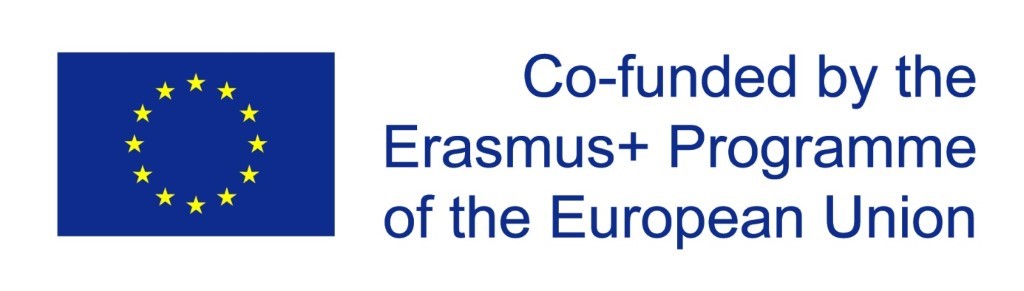         ‘The European Commission support for the production of this publication does not constitute an endorsement of the contents which reflects the views only of the authors, and the Commission cannot be held responsible for any use which may be made of the information contained therein.” 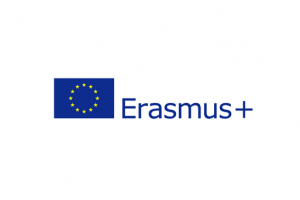 